FICHE QUESTION CHS-CTFICHE QUESTION CHS-CTFICHE QUESTION CHS-CTDate de la visite : 15/06/2015Atelier : Bat KAtelier : Bat KSecteur : Piste complétionSecteur : Piste complétionSecteur : Piste complétionRisque (s) : Chute de plein pied, sécurité incendieLes allées d’accès piétons derrière les avions de piste complétions sont encombrée par toutes sortes de matériels, de plus ou sont les goulottes protège câbles et piétons dans les allées ?Risque (s) : Chute de plein pied, sécurité incendieLes allées d’accès piétons derrière les avions de piste complétions sont encombrée par toutes sortes de matériels, de plus ou sont les goulottes protège câbles et piétons dans les allées ?Risque (s) : Chute de plein pied, sécurité incendieLes allées d’accès piétons derrière les avions de piste complétions sont encombrée par toutes sortes de matériels, de plus ou sont les goulottes protège câbles et piétons dans les allées ?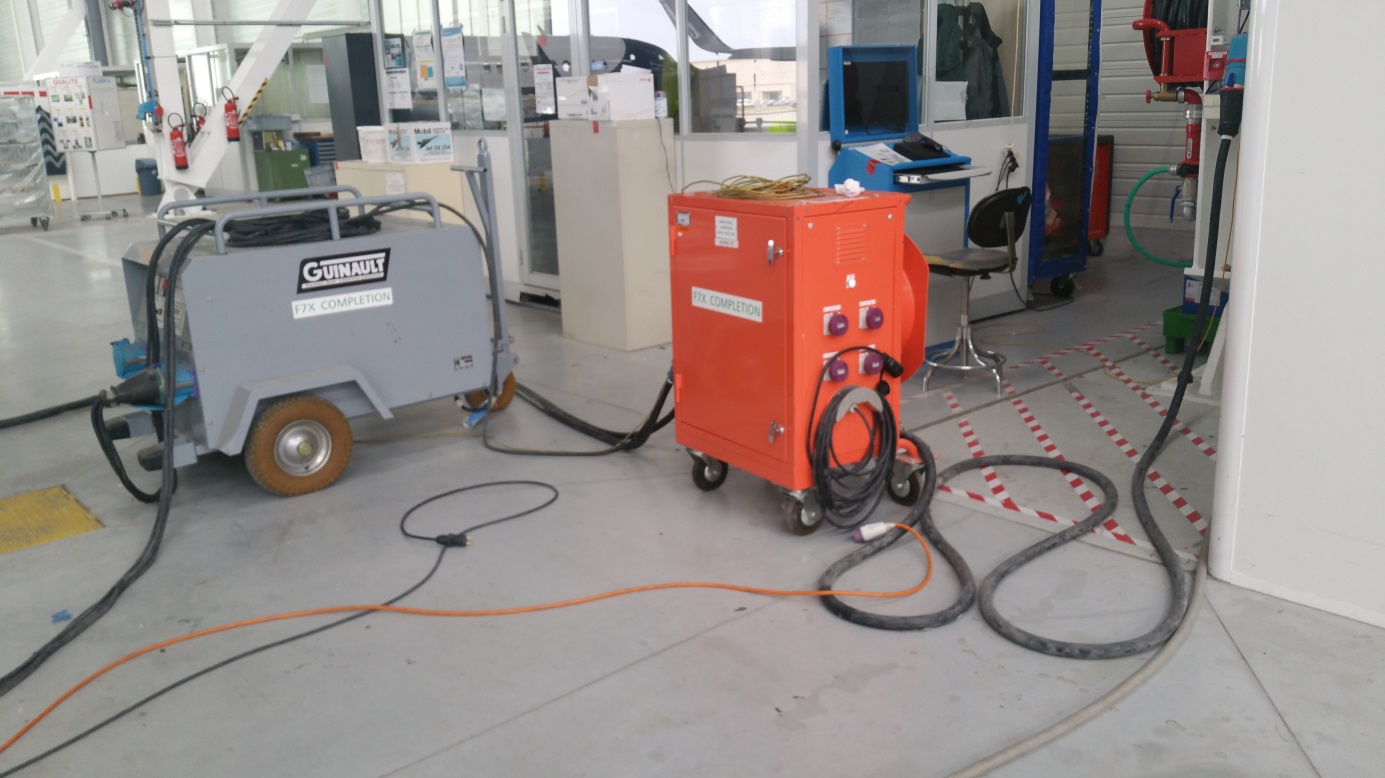 Mesures de prévention proposées : Faire déplacer le matériel dans les zones avions, repositionner les passes câbles dans les zones piétonnes et faire en sorte que ça le reste.Mesures de prévention proposées : Faire déplacer le matériel dans les zones avions, repositionner les passes câbles dans les zones piétonnes et faire en sorte que ça le reste.Mesures de prévention proposées : Faire déplacer le matériel dans les zones avions, repositionner les passes câbles dans les zones piétonnes et faire en sorte que ça le reste.Actions  direction :Actions  direction :ACASDélai :